المؤتمر الدبلوماسي المعني باعتماد وثيقة جديدة لاتفاق لشبونة بشأن حماية تسميات المنشأ وتسجيلها على الصعيد الدوليجنيف، من 11 إلى 21 مايو 2015تصويب للوثيقة LI/DC/INF/1من إعداد الأمانةتعدَّل الفقرة 16 من الوثيقة LI/DC/INF/1 لتصبح كالآتي:	"ويتاح للمندوبين عدد من الحواسيب الموصلة بالإنترنت وطابعة مشتركة في قاعات الإنترنت في الطابق الأرضي لقاعة المؤتمرات الجديدة، وفي الطابق الأوسط بالمبنى الرئيسي (القاعة AB 1.11). وتتاح أيضا العديد من الحواسيب الموصلة بالإنترنت في مكتبة الويبو بالمبنى الجديد (NB) وخلف متجر الويبو (الطابق الأرضي بمبنى الويبو الرئيسي)."[نهاية الوثيقة]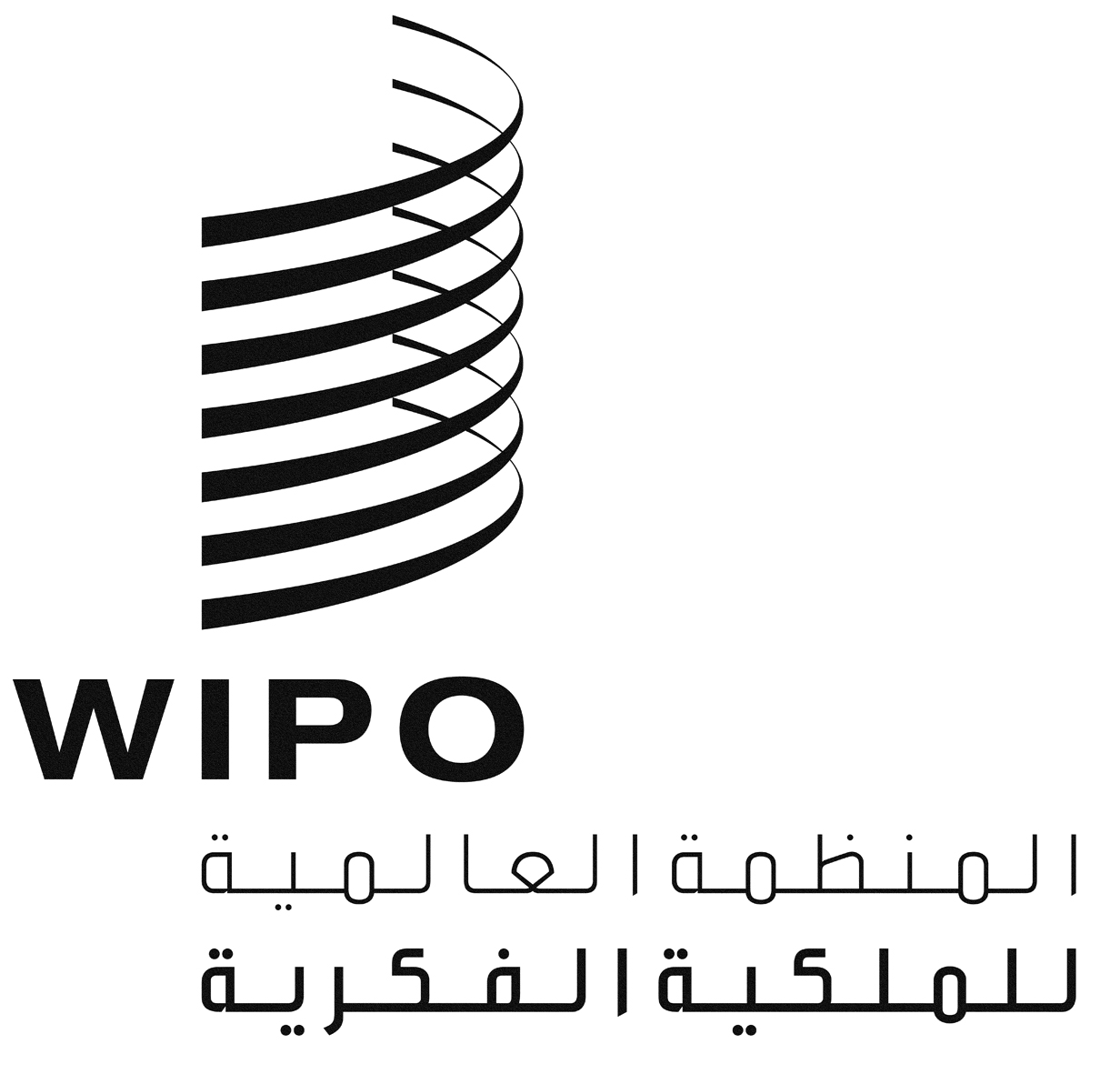 ALI/DC/INF/1 CORR.LI/DC/INF/1 CORR.LI/DC/INF/1 CORR.الأصل: بالإنكليزيةالأصل: بالإنكليزيةالأصل: بالإنكليزيةالتاريخ: 8 مايو 2015التاريخ: 8 مايو 2015التاريخ: 8 مايو 2015